1. Define the following terms:Physical FeaturesHuman FeaturesRegionPopulationBordersGovernment2. What are the 5 geographic regions in the United States?3. Draw the 5 regions on this map and label each region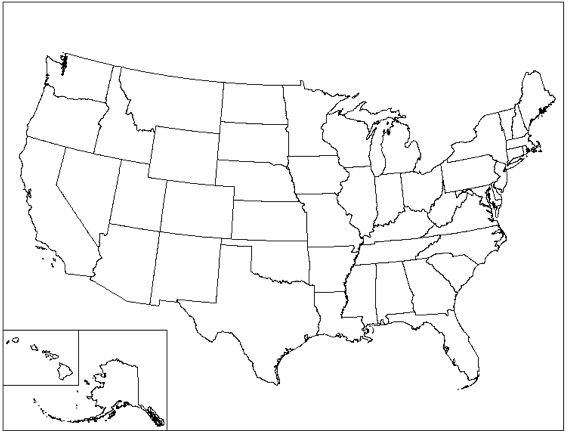 4. Examples of regions that have borders5. Examples of how regions are used 6. How do regions help or hurt people?7.  Examples of how regions are defined